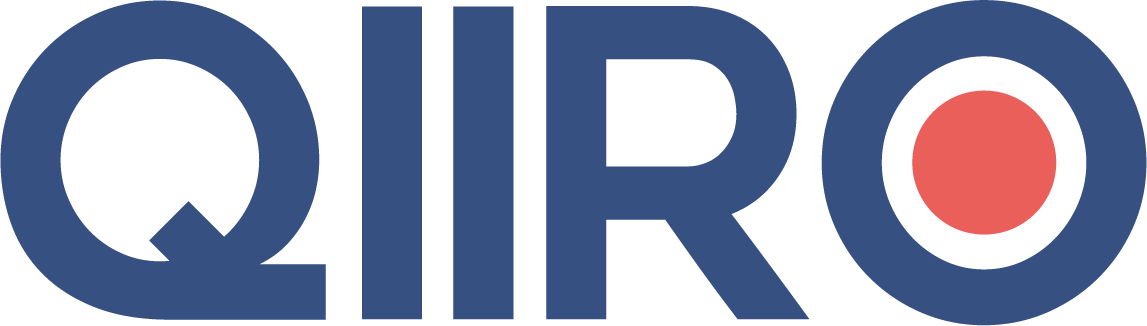 QIIRO vous propose des modèles de documents juridiques éprouvés, à jour des dernières réformes et règlementations en vigueur. Néanmoins, nos modèles restent généraux et nécessitent d’être adaptés.  En cas de doute sur la rédaction ou les conséquences juridiques de l’un de nos modèles de documents, nous vous recommandons l’accompagnement par un professionnel du droit. Fiche de poste Description du posteDescription du poste Intitulé du poste (Intitulé du poste) Fiche de fonction correspondante (Fiche de fonction correspondante) Positionnement dans l'organisation (Détail du positionnement dans l’organisation)Principales missions (Détail des principales missions) Principales missions (Détail des principales missions) Principales missions (Détail des principales missions) Principales missions (Détail des principales missions) Principales missions (Détail des principales missions) Principales missions (Détail des principales missions) Principales missions (Détail des principales missions) Principales missions (Détail des principales missions)  Activités et tâches (Détail des activités et tâches)  Activités et tâches (Détail des activités et tâches)  Activités et tâches (Détail des activités et tâches)  Activités et tâches (Détail des activités et tâches)  Activités et tâches (Détail des activités et tâches)  Activités et tâches (Détail des activités et tâches)  Moyens et prérogatives (Détail des moyens et prérogatives)   Moyens et prérogatives (Détail des moyens et prérogatives)   Moyens et prérogatives (Détail des moyens et prérogatives)   Moyens et prérogatives (Détail des moyens et prérogatives)  Relations internes et externes (Détail des relations internes et externes)Relations internes et externes (Détail des relations internes et externes)Relations internes et externes (Détail des relations internes et externes)Relations internes et externes (Détail des relations internes et externes)Relations internes et externes (Détail des relations internes et externes)Relations internes et externes (Détail des relations internes et externes)Relations internes et externes (Détail des relations internes et externes)Relations internes et externes (Détail des relations internes et externes)Relations internes et externes (Détail des relations internes et externes)Relations internes et externes (Détail des relations internes et externes)Relations internes et externes (Détail des relations internes et externes)Relations internes et externes (Détail des relations internes et externes)Conditions et lieu de travail   (Détail des conditions et lieu de travail)Conditions et lieu de travail   (Détail des conditions et lieu de travail)Conditions et lieu de travail   (Détail des conditions et lieu de travail)Profil du poste   Profil du poste   Compétences requises (Détail des compétences requises et de leur domaine)Compétences requises (Détail des compétences requises et de leur domaine)Compétences requises (Détail des compétences requises et de leur domaine)Expérience (Expérience requise pour le poste)Formations / diplômes  (Formation/diplômes requis pour le poste)